 Formularz szacowania zamówienia 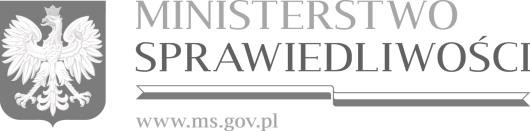 FORMULARZ SZACOWANIA WARTOŚCI ZAMÓWIENIAna realizację zamówienia: Świadczenie usługi szkolenia z zakresu Cyberbezpieczeństwa w formie stacjonarnej lub on-line.DANE DOTYCZĄCE OFERENTA: CAŁKOWITA SZACOWANA WARTOŚĆ ZAMÓWIENIA DLA JEDNEGO SZKOLENIA W FORMULE ONLINE: CAŁKOWITA SZACOWANA WARTOŚĆ ZAMÓWIENIA DLA JEDNEGO SZKOLENIA W FORMULE STACJONARNEJ:        	                                         	 	 	_________________________         	 	 	 	   	 	     	  Podpis osoby upoważnionej Nazwa podmiotu Adres siedziby Numer NIP Numer REGON Telefon kontaktowy Adres e-mail ………………………………. zł. brutto Słownie: …………………………………………………………………………………. ………………………………. zł. netto Słownie: …………………………………………………………………………………. ………………………………. zł. brutto Słownie: …………………………………………………………………………………. ………………………………. zł. netto Słownie: …………………………………………………………………………………. 